Geometry Vocabulary Test ReviewOn a number line, the coordinates of A and B are -11 and 34, respectively.  What is the coordinate for the   
 midpoint of   ?  (Show the algebra you used to find the midpoint.)

The three building blocks of geometry are: __________, __________, and __________.
  Explain why these “building blocks” are considered to be undefined.

 Complete the statements below.  Then, write the letter for each statement under the correct picture.
Through any __________  noncollinear points there is exactly one plane.If two lines intersect, then their intersection is exactly one _____________.If two ___________ intersect, then their intersection is a line.Through any two points there is exactly one __________.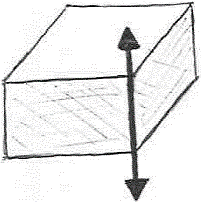 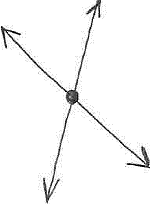 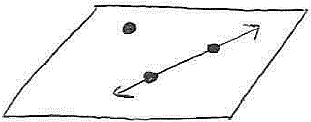 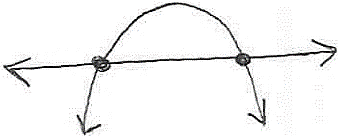 	________	 	        ________		      ________		     ________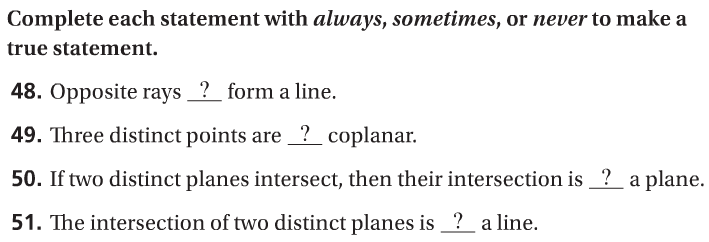 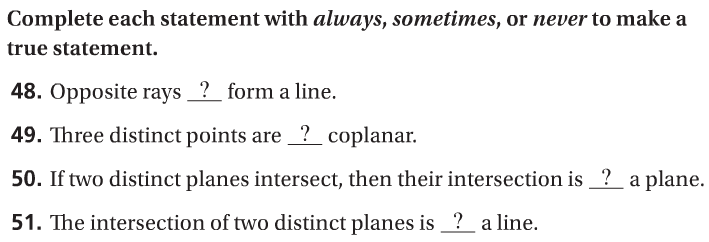 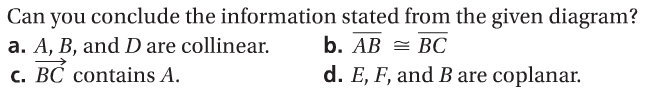 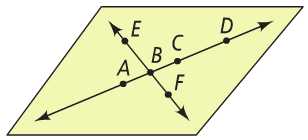 
CHALLENGE QUESTIONS:   C is the midpoint of , D is the midpoint of , E is the midpoint of , F is the midpoint of    
   , G is the midpoint of , and H is the midpoint of .  If DC = 16, what is GH? 
           (Hint:  Draw a picture…start with  which will need to be really long!)


    Use the diagram at the right.
       a)  What algebraic expression represents GK?



       b)  If GK = 30, what are GH and JK? 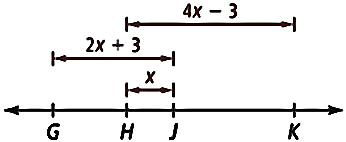 